                Our contact details:  Bil Tilbury    eMail:   auctionsbil@btinternet.comPhone: 01400 230769	Mobile: 07578 463155Web site: www.bilandco.co.ukAddress:   6, Pottergate Road,Ancaster, GRANTHAM,			      Lincolnshire			         NG32 3QZBil & Co Auction  -  Terms And Conditions General Points     The description of each lot is the vendor’s responsibility. Where possible lots will be vetted by Bil & Co and vendors informed of any changes or abnormalities.Bidding steps are usually as follows: Up to £20 - £1, £20 to £100 in £2, £100 to £300 in £5 and over £300 in £10 steps.All unsold lots will incur an “Unsold Premium”.There is no “Buyers Premium” at the present time.Payment Methods.  Cash is preferred for room bidders although cheques are accepted where agreed.Postal bidders may pay by cheque or send cash (at their risk). We are unable to take credit cards.There is currently no subscription for the Auction catalogue.All bids are confidential and details will not be disclosed to any third party under any circumstances.Viewing can be on the day of the sale between 09:00 and 13:00 or before the auction by prior arrangement. A pre-auction viewing day is usually arranged and the details of this can be found in this catalogue.(Please contact Bil & Co direct on 01400 230769 to arrange a viewing visit or book a place on the pre-auction viewing day).Returns Policy.  Glory boxes and mixed lots are sold “as seen”.  For other lots a full refund will be given provided they are returned in the same condition as when purchased and within seven days of receipt.  Lots not as described will always be refunded. In the event of any problem common sense and sensible business practice will prevail.All ‘unsolds’ to be collected from Bil & Co within 30 days from the auction date. If this is not possible then other arrangements should be made.  If this is not done then the item(s) will become the property of Bil & CoMaterial is always wanted for future sales. If you think you have suitable items then please talk to Bil & Co.Bidding (Postal) Enter the maximum amount you are prepared to pay for each lot on the Bid Form.  We cannot accept bids less than the reserve. We will attempt to buy these lots on your behalf at the lowest possible price. Please note that we cannot handle gross total postal bid amounts.  We will not accept buy bids.Where two or more bids of the same amount are made for the same item the first bid received will take precedence.Postal bids will not be processed if the Bid Form is incomplete or incorrect in any way. Please note the bidding steps above!Postal bids must be received by 17:00 on the Friday before the auction.Bil & Co will not accept any responsibility for lost or damaged items in the post. Lots will be sent via a Certificate of Posting – or by Special Delivery/Parcel Post or Courier depending on the total cost and Insurance options.Successful postal bidders will be sent the goods with an invoice after the sale. The invoice will include postage and packing costs that cover the value of the lot for insurance purposes.If you wish to find out if you were successful please call us no earlier than the Tuesday after the Auction. Bidding (Hall)The auctioneer’s decision is final.All customers wanting to bid must book in at the registration desk before the end of viewing – by 12:45pm - to receive a bid number.Buyers are requested to check their lots before leaving the auction hall.  Glory boxes & collections cannot be refunded once they have left the hall. If single items have been wrongly described & they are in the original condition when purchased, they will be refunded.Viewing for each auction will stop 30 minutes before the live auction commences.Abbreviations Used in this catalogue:Blk – block, Cat – Catalogue, Cds – Circular Date Stamp, Fdc(s) – First Day Cover(s), Fdi – First Day of Issue, Fu – Fine Used, Gu – Good Used, Inc – Including, Lmm – Lightly Mounted Mint, Mm – Mounted mint, M/u – Mint and used, Og – Original Gum, Perf – Perforation,  Pl – Plate, Pmk(s) – Postmark(s),  Ppc(s) – Picture Post Card(s), Ptsa – Priced to Sell At, Sg – Stanley Gibbons number, Stc – Stated to Catalogue,  Stk bk – Stock Book,  Um – Unmounted mint.AUCTION LOCATION: Washingborough Community Centre, Fen Road,   LN4 1AB   (East of Lincoln on B1190)Bil’s Editorial Comment, News and Views – Number 122Dear Collector,Welcome to our latest catalogue – number 122. Following on from comments in the February Auction editorial, please note that June will be a live auction and we will take a ‘holiday break’ in August when we will run a postal only auction.Pre-Auction ViewingIf you want to view any lots before the auction, please call me and arrange a mutually convenient time to come to Ancaster.Vendor MaterialI cannot accept material at this auction for placing in future auctions.  You will find some interesting glory boxes in this auction from several new sources.  There is a lot of pre-53 Commonwealth, and a good range of world lots – something for everyone, we hope.I am happy to provide scans of appropriate lots or to talk through them with you on the phone.  (01400 230769).  Please note that calling about lots or asking for scans on the Thursday or Friday before the auction is not a good idea, as we are somewhat busy at that time!Please stay safe, take care and we look forward to seeing you again.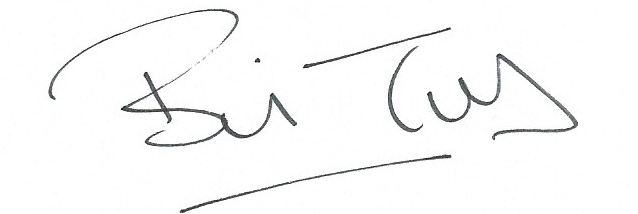 Bil, Janet and Kira our guard dog  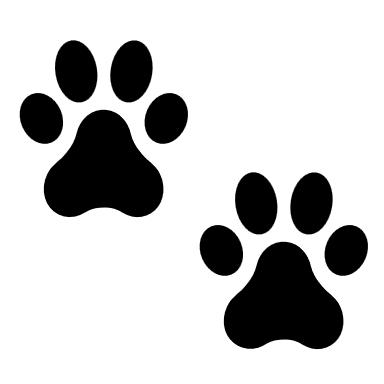   GLORY BOXES – LARGE MIXED LOTS – Includes cover lots and accessories.  ACCESSORIES – Used but good condition unless stated.  MIXED COVER LOTS  WORLD LARGER LOTS, STOCK BOOKS, MIXTURES, COLLECTIONS  WORLD SMALLER LOTS, SETS, SINGLES                                INTERMISSION – END OF PART ONE  GREAT BRITAIN LARGE LOTS AND GLORY BOXES  GREAT BRITAIN MIXED COVER COLLECTIONS, PACKS etc.   GREAT BRITAIN STOCK BOOKS, LARGE LOTS, ALBUMS, SHEETS, PAGES  GREAT BRITAIN – SMALL LOTS, SETS, SINGLESThis is the end of our Auction – Thank You.Please be aware that we are still experiencing problems with the postal service.  If you cannot attend the auction and want to bid, please bid early if using the post – or telephone or email your bids.Space for your notes, doodles, to do lists, self-portraits and noughts and crosses when/if you get bored.               Bil & Co Auction Postal Bid form					         AUCTION NO 122  – Saturday 13th APRIL 2024           POST THIS FORM TO: Bil & Co, 6 Pottergate Road, Ancaster,            GRANTHAM, Lincs.  NG32 3QZ                                 eMail bids to: auctionsbil@btinternet.com           phone bids: 01400 230769 Postal Bid Close 17:00 12th April                  YOUR NAME:  …………………………………………………………………………………………………………..........                  YOUR ADDRESS: ….…………………………………………………………………………………………………………..                   ………………………………………………………………………………………………………………………………..........                  POSTCODE:  ………………………………………..  PHONE NO: ……………………………………………………..                   eMail (if applicable): ……………………………………………………………………………………………………….                   SIGNED:  …………………………………………………………………………………………………..…………………….                Signing this form means acceptance of the catalogue detailed terms & conditions.                Lots will be sent on Certificate of Posting or via Special Delivery according to value.	  	    Please add me to THE FILL the GAPS Postal Only AUCTION mailing list                   <<<<< CUT HERE AND POST YOUR BIDS IN   Auction no 122  - VIEWING Form              PLEASE RETURN THIS  to the registration desk when                                you have completed viewing.  Thank youBIL & CO STAMP AUCTION No. 122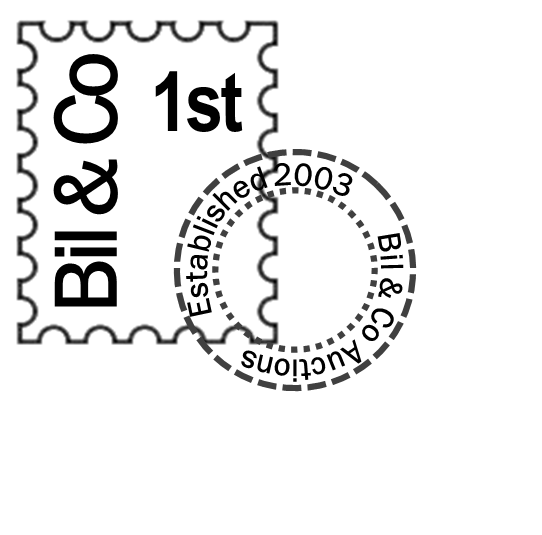 A LIVE & POSTAL AUCTION TO BE HELD ON SATURDAY 13TH APRIL 2024 at WASHINGBOROUGH COMMUNITY CENTRE FEN ROAD   LINCOLN LN4 1ABA LIVE & POSTAL AUCTION TO BE HELD ON SATURDAY 13TH APRIL 2024 at WASHINGBOROUGH COMMUNITY CENTRE FEN ROAD   LINCOLN LN4 1ABViewing 09:00 to 13:00     Auction from 13:30Viewing 09:00 to 13:00     Auction from 13:302024 Saturdays: 8th June – 10th August (postal only)12th October - 14th December2024 Saturdays: 8th June – 10th August (postal only)12th October - 14th December1Bil’s Big Box of Stuff Archive box filled with albums, leaves, cards, loose – needs a good tidy up£252Another Big Box of Bil’s Stuff Archive box filled with albums, binders, leaves & loose£253World USA Moon Landing folder, Europa Famous Women album, boxed Lindner album with cover leaves, 1974 Churchill fdcs, covers & other oddments£204Commonwealth GVI m/u in Palo printed album (USA) in 5 volumes – two contain pages only – very good condition£1505World Mainly used range in seven Gafton, one Simplex & one Viscount loose leaf albums £456World m/u ranges in seven assorted albums/binders£257World Range of 8 albums/binders inc India, Canada, South Africa, - Worldex, Simplex, part Imperial£228World m/u ranges on album pages from several collections in large box£259Accessories 5 Royal Mail Cover/Pres Pack binders & 3 other cover binders all with leaves£1510Europe Liechtenstein, San Marino, Switzerland & Vatican m/u in 5 Davo printed albums – early to 1980s.£6011Marshall Islands 1990-1995 History of WW2 single stamp fdcs in 3 special binders (158)£2512Accessories Four new Royal Mail FDC binders with leaves£2013World Large box filled with kiloware – on and off paper£1514Thematics – Military History of WW2 coin/medal covers in special binders, huge retail cost (41)£7515World off-paper in bags inc France & India, literature, sheets, cards – sorting should reward£2016Literature French & Colonies Society journal 2011-2023 in very good condition – huge amount of background material (41)£1517Zambia 1964-1969 range of fdcs, inc definitives, many unaddressed (95)£2218World inc GB Clearance box with few GB presentation packs, some postal history, early Commonwealth – needs looking at£2019Commonwealth m/u range on cards inc pre-53, 1981 Royal Wedding, Gibraltar, West Indies stc £1,200+£8520World Off paper range in shoe box – c1kg£2021Rhodesia inc Northern & Southern 1930s to 1980 range of covers, many fdcs, some commercial, forces mail, mixed condition in places due to poor storage, inc Southern Rhodesia 1964 definitive fdc (82)£5022Switzerland 1960s-2002 range of fdcs in clean condition c(225+)£3023France 1930s Ceres to 2016 c440gr off paper & 400gr on paper, duplicated but sorting should reward£1524World Off paper range in shoe box – c750gr£1525World Unsorted on/off paper mix and bag of postcards in shoe box£1526World m/u range on leaves, c450gr off paper, RAF Flight Covers, postcards & other oddments in a box file£1227Mounts Hawid/Prinz/Others range of 27 packets (open and unopened) various sizes and bag of oddments in boxfile£2028United States of America Early to modern duplicated off paper mixture 500gr£1029Hungary 1970s/80s range of cto full sheets, identified by Sg, high cat value£3230New Zealand 1898-1935 definitive ranges m/u on leaves, duplication, high cat, 1957-1983 inclusive Health m/s mint, hinged in selvedge (some heavy) cat £290+, oddments on leaves & cards.£6031Netherlands 1984-2004 range of 340+ fdcs inc booklet panes & m/s but no definitives or Christmas – high cat£5032Denmark Late 1970s to 1980s range of fdcs (85+)£1833Pakistan 1980s/90s (mainly) as received from new issue service, needs sorting out£3034Bangladesh 1980s to 2005 um range as received from new issue service, untidy, needs sorting and huge original cost. (qty)£4035Commonwealth Quality Street tub with 500gr off paper£1036Foreign m/u on cards, stc £250+ early to modern£2537Australia 1968 Famous Australians to 1998 Christmas range of booklets, slight duplication, um (27)£2238New Zealand 1980s to 2000 range of booklets, some slight duplication um (36)£2539Sweden 1986-1994 booklets all different um inc 1987 & 1992 Rebates cat £550+ (22)£6040Coins Small range of foreign oddments, few GB silver coins & Zimbabwe 20 x $100 notes & 5 x $500 notes£1041French Stamps with Perfins.   Very detailed book (in French) by Ancoper  £1042The Sower A Common Little French Stamp by Ashley Lawrence & French Merson Stamps by Storch & Francon£1243Pair black Lindner 60-sided stk bk white pages with glassine interleaving£1244One black & one red 60-sided stk bk white pages glassine interleaving£1245Hagnar leaves – double sided most are 8 strip (28)£10  46Coin/Medal Covers 1993-1997 inc GB, Benham, Royal Mint, USA, Football related (22)  £3247Norfolk Island 2000-2005 fairly complete range of unaddressed fdcs, cat £385+ as used stamps (61)£6048South Africa QV to 1920s range of postal stationery & covers, various markings (30)£2549Thematics – Birds 1982-1995 clean & unaddressed fdcs inc Australia, Marshall Is, Cocos, Christmas Is (45)£1450Thematics – Cricket Signed covers Australia 1997 Barbados 1991 Don Bradman, 1996 Ian Botham, 1991 Richard Hadlee 1966 Barbados Gary Sobers maxim card, few other covers – signatures not authenticated. (9)£6051Thematics – Railway USA TPO covers 1952-1954, some duplication (29)£1052Thematics – Space 1960s to 1990s range of c60 covers & cards, various missions, also few um sets on special sheets£22The following are single/few sheets53Albania 1925 Proclamation of the Republic inc Air stamps Sg171/192 mint cat c£150 (22)  £2254Andorra – French 1997-1998 complete issues um SgF522/F549 cat £95+ (28)£1455Andorra – French 1999-2000 part issues for period between SgF550 to SgF577 um cat £112+ (22)£1556Andorra – French 2001-2002 part issues for period between Sg5F78 to SgF623 um cat £113 (20)£1557Andorra – Sp 1994 Europa – Discoveries sheetlets of 24 stamps um Sg238/239 cat £130£1558Andorra – Sp 1997 Europa – Myths & Legends sheetlet of 24 stamps Sg254 um cat £84£1059Arab States 2008/2009 Arab Postal Day um from Bahrain, Egypt, Lebanon, Oman, Syria, Sudan & Yemen cat £68 (4 & 5 m/s)£1460Ascension um/m range, few used, mainly 1970s/90s um sets, high cat value, some duplication£3261Australia – South Australia 1855-1906 m/u range cat £700 (26)£4562Australia – Tasmania 1853-1905 m/u range cat £900 (30)£5063Australia – Western Australia 1865-1902 m/u range inc 1854 1d black x 2 – high cat (25)£7564Australia 1971 Christmas two part sheetlets of 25 stamps um Sg498/504£1065Australia um range mainly 1990s to 2000, few later to 2013 (275 & 11 m/s)£2566Bahamas 1973-1993 um range in sets inc m/s cat £200+£3867Bahamas 1988-1992 Discovery of America series 1 to 5 inc m/s um cat £60+£1068Barbados 1916 range to 1s 1920 range to 4d mint, some toning in places 1920 ¼d is thinned, cat c£120 (23)£1569Barbados 1973-1993 um range, 55 sets some with m/s, cat £250+£4470Belgium 1963 Red Cross sheetlet of 8 Sg1869 1990 Roses Ms3025 2000 “0th Century 2nd series Ms3613 um cat £106 (3)£1271Belgium Range of booklets between Sb36 & Sb48 um some duplication (16)£1272Bolivia 1975-2000 um range cat £290+ (146)£4073Botswana 1983-1990 2000-2001 um range in sets (missing m/s in places) cat £180+ (95 & 2 m/s)£3274British Antarctic Territory 1992-2005 um range of 26 sets cat £350+£6075British Levant Ed7/GV m/u inc Seahorses 45p 90p & 180p o/p used, odd fault, high cat£3276British Somaliland QV to GV m/u, values to 5r inc GV o/p Specimen mint (missing corner) (69)£3277British South Africa Co used range with values to £1 (perfin) £2, odd fault (71)£2578British Virgin Islands pre-53 m/u range with some identified as forgeries.  Inc Sg42a & 43b used. (44)£6079British Virgin Islands QV/GV mint range with QV to 1s (4) GV to 2/6 (3), some toned gum GVI to 2/6, few used, high cat (74)£3580British Virgin Islands 1938 Ordinary set to £1, chalky paper part set (missing 6d) Sg110/121 cat c£330 mint (23)£4581Canada – Newfoundland Early to 1940s m/u identified by Sg inc Sg25, 33, odd fault, high cat c(120)£4082Canada 1897 m/u range, some mint no gum, at least one of each value Sg141/149 inc 6c 8c 10c (all no gum) Also 2c die proofs x 8£2883Canada GVI mainly used collection 1937-1950, odd mint, stc £200 inc coil stamps $1 definitives (84)£1884Canada 1952-1992 m/u range on leaves, 1993 2004-2005 um range stc £400+£3585Ceylon QV/GV range mainly used, duplicated, some mixed condition, but good items to be found – values to R20 inc Sg367 (shame about the hole in it) high cat (220)£4086China Early m/u mainly 1940s from various regions (270+)£2087China 1978 Galloping Horse SgMs2781 um cat £300£4588Christmas Island 1963 definitive m & u Sg11/20, 1990 Abbott’s Booby um & m/s o/p for StampEx, 1994 Year of the Dog um & m/s o/p for StampEx (32)£1089Crete Mainly mint range, some gum & other faults, cat £160+ (38)£2590East Africa m/u Br East Africa, Kenya & Uganda GV to 5s used, Tanganyika GV to 5s used, GEA to 3R used (66)£2891Egypt 1951-1975 um range of m/s cat £120 (11)£1692France 1903-1939 mint range inc Sg378 cat £350 (17)£3693France 1967-2018 used range of Marianne issues, annotated in places c(320)£2594France 1971-1975 Red Cross booklets um SgB21/B25£1095France 1991 Marrianne booklets D & 2f30 normal 7 self-adhesive SgDSb98/99/102 & 106 cat £90+ (4)£1496France 2001 Marianne of 14th July 20 stamp booklets unused SgDSb117a.DSb117b/DSb119 cat £114 (3)£1897French Southern & Antarctic Territories 1971 Fish um blocks of four Sg61/68 cat £300+£4098French Southern & Antarctic Territory 1989-2001 um range of m/s & Explorers booklet cat £128+ £2599Gambia 1938 definitive to 10s inc 1½d shade Sg150/161 cds pmks (17)£10100Germany 1986 Famous German Women Sg2150/2169 um cat £90 (26)£15101Germany 1992-1997 um range cat £550+ (220+)£45102Gibraltar 2003 all issues from this year inc Coronation sheetlets cat £105+ Sg1031/Ms1071£16103Gibraltar 2005 Battle of Trafalgar Bicentenary Sg1120/Ms1124 sheetlets of six stamps cat £84£12104Greece 1987-1993 complete range of coil sets um cat £420£48105Guyana 1964-1981 range of used sets & definitives, various themes£10106Hong Kong 1938 mainly used range to $10 (60) 1941 Centenary mint range two sets & spares, few used (26)£40107Hong Kong 1938 definitive 1c to 80c mint with all shades, used ranges, some blocks, some on piece inc $10 strip of three, stc £500+ (114)£40108Hong Kong 2012 Insects, Signs of the Zodiac & Insects – um & fdcs – cat £85+£20109India 1854-1947 mainly used range inc Officials & States, values to 25r needs careful review£40110India 1902 3p to 1R mint range inc shades cat £160+ (16)£32111India 2000-2002 um range, many corner marginals, range between Sg1896 & 2108 cat c£160 (152)£25112Iran Early to 1969 m/u range identified by Sg, inc Sg66 x 2 (49)£10113Iraq 1918-1940s m/u range on leaves cat c£110£10114Ireland 1922 4d o/p Sg6, 23/24, 37 & 58 used, cat c£150 (5)£20115Jamaica 1954 definitive to £1 used & later ranges in sets to 1994, some later sets are cto (qty)£25116Jamaica 1962 Independence to 1970 range of sets inc definitives in mounts on leaves, much um stc £110£10117Japan 1974-1977 Nature Conservation Series 1-17 in um sheetlets of 25 cat £400 odd gum fault£32118Kenya 1975-1992 um range of sets cat £285+ (250 & 5 m/s)£60119Kenya 2011 40th Aniv IPCE (Insects) Sg874/973 on four sheets, um cat £330+£50120Kenya Uganda Tanganyika 1935 Sg110/117 Sg131/145a mint 1960 Definitive to £1 Portrait mixed pmks Sg167/180 cat £150+£25121Kuwait 1952-1957 um, looks complete for period stc £120 (37)£25122Kuwait 1959-1965 used range, mainly sets on leaves, mainly cds pmks, fairly complete for period£20123Lithuania Mainly pre-1990 used ranges, some slight duplication c(320)£15124Luxembourg 1959-1980 um range, mainly sets inc several Caritas Charity sets cat £215+£25125Macau 1990-2005 um range of sets cat £175+£25126Malaya – FMS m/u range of Tigers, various issues values to 50c (61)£12127Malaya – Johore um/m/u range, values to $5 (98)£15128Malaya – Kedah um/m/u range values to $5 um (109) _£20129Malaya – Kelantan um/m/u range values to $2 (88)£10130Malaya – Malacca um/m/u range, values to $5 used (95)£12131Malaya Used range inc Penang, Perak & Selangor, values to $5, sets & odds, quantity, duplicated in places, stc £400+£50132Malaysia 1987-1999 um range of sets, many corner marginals, (70)£10133Mauritius QE2 um range to 1990s cat £270+£48134Mayotte 1997-2001 um range between Sg50 and Sg135 cat £148+ (47)£25135Monaco 1981-1995 um range Ms1546, 2048/2051 sheetlet, Ms2061, Ms2068, 2227/Ms2235 cat c£120£16136Netherlands 1966-1979 Child Welfare sets um cat £240+£40137Netherlands Antilles 1950s to 1976 um/m/u range of sets, cat £110+ (108)£14138Netherlands Range of booklets between Sb65 & Sb108 um some duplication (22)£15139New Guinea 1935 £2 Airmail forgery by Panelli£10140New Zealand 1915-1936 mint range (couple from 1898) sets & odds cat £160 (36)£30141New Zealand 1937-1952 um/m range on printed leaves inc Health sets, definitives cat £220£30142New Zealand 1960-1966 definitive to £1 Pohutu Geyser Sg781/802 um cat £50£10143New Zealand 1991-1993 used on SG printed pages, looks complete, stc £290+£32144New Zealand 1991-1995 um range of different booklets identified by Sg (28)£25145New Zealand Modern QE2 um range to 2011, mainly in sets (170 & 6 m/s)£25146Niue m/u range to 1967 inc 2s Admiral mint (47)£10147Niue 1980-1983 um range mainly in sets with m/s cat £180£28148Norfolk Island 1989-2007 um range of 53 sets, many corner marginals, cat £300+ £45149Norfolk Island 1996-2004 um range cat c£290 (127 & 13 m/s)£45150Norway Range of booklets between Sb40 & Sb89 um some duplication cat £340+£55151Omnibus – 1937 Coronation 58 different sets neatly laid out on leaves, 42 used, remainder mint inc long Newfoundland set, Southern Rhodesia is mixed.£25152Omnibus – 1946 Victory 64 different used sets neatly laid out on leaves£14153Omnibus – 1953 Coronation 78 different sets, 23 mint 55 used neatly laid out on leaves£20154Omnibus – 1965 ICY 32 um/m sets & 2 used£10155Pakistan 1947-1965 um/m range of sets & part definitives stc £120+ (114)£15156Papua New Guinea 1980a-2007 um range mainly in sets, high cat£38157Pitcairn Islands 1940 first definitive to 1997 mint range mainly in sets, inc 1988 Ships, high cat£32158Portugal 1975-1994 um range cat £220+ (250 & 34 m/s)£35159Portugal / Azores / Madeira 1983-1994 um booklets 7 unfolded 6 folded cat £92+£15160Portugal 1996 um range inc Europa, Football & Cinema cat £61+ (16 & 6 m/s)£10161Saar m/u range inc 1969 Stamp Day mint some duplication (325+)£15162Samoa 1886-1940 m/u range on leaves, some duplication, stc £230+ (92)£32163Singapore 1966 5c Orange Clownfish wmk Block CA Sg84 um full sheet of 100, has been folded, couple tone spots on reverse cat £475£15164Singapore 1996-2004 15 sets 10 m/s um cat £98£16165South Africa – Cape of Good Hope Range to 1904 inc triangles & Griqualand o/p mainly used, some faults, with annotations c(125)£60166South Africa – Orange Free State 1868-1900 m/u range with shades & varieties, stc c£160 (51)£25167South Georgia 1993-2004 um range of 30 sets inc m/s at £325+£50168Southern Rhodesia 1932 set mint 1935 SJ used 1953 part set um 2d to 2/6 cat c£100 (19)£22169St Kitts-Nevis QV/GV mint range, gum toning throughout QV to 1s, GV to 2s – careful review needed (35)£15170St Vincent 1938 definitive at least one of all values, mainly mint (2 x 5s 2 x £1 mint) (72)£25171Suriname 1954-1976 mainly um range of sets cat £120+ (118)£17172Suriname 1960-1979 um range (few earlier) cat £275+£38173Suriname 1980-1982 Child Welfare set from each year and other sets inc Olympics & Flower Drawings between Sg999 to Ms1098 cat £80+ (29 & 8 m/s)£18174Suriname m/u to early 1990s stc £600£60175Swaziland 1961-1968 um/m range inc definitive sets cat £150+ (100+)£25176Switzerland Pro Juventute booklets 1961-2 1964-7 SgJSB11/12 JSB14/17 um cat £148£25177Switzerland 2001-2003 um range between Sg1472 and 1549, cat £250+ (74 & 2 m/s)£44178Thematics – Marine Life Range of mainly um sets, 1980s/90s cat £95+ (84 & 3 m/s)£14179Turks & Caicos 1913 part set to 2s inc shades, 1922 set to 32 inc shades & combs mint cat £100 (38)£23180Vanuatu 1980 to early 1990s um range in sets cat c£160 c(255)£20181World Mainly um modern sets inc Railway, Netherlands, Fr Colonies, Europe, high cat (430+)£20182Yugoslavia 1970s/80s um/m range, sets & odds, few earlier, some used, on Hagner leaves c(330 & 17 m/s)£18183Yugoslavia 1969-1980 um range of sheetlets of 9 stamps cat £245+ (48)£30The following are all albums/stock books/binders184Aitutaki 1970s/80s um range in stk bk£20185Australia Extensive um/m/u range to 1995 inc m/u Heads, used Roos, later sets, singles, few blocks in loose leaf album£50186Australia Early to 2003 used range on home-made leaves identified by Sg, said to be 1500+ no m/s£32187Australia 1989 Year Book£10188Australia 1991 Year Book£10189Australia 1992 Year Book£10190Australia 1993 Year Book£10191Australia 1994 Year Book£10192Barbados 1861-2000 used range, inc SJ, SW, UPU, other sets & odds, sparse in places£35193British Virgin Islands 1866-1970 collection, fairly complete cat £1,800£150194Canada Early to 1995 used range on home-made leaves identified by Sg, 1000+ no m/s, few Newfoundland£25195Canada 1990s mainly, some earlier um range sets and m/s, few s/a cat £200+£30196Canada 1990-1994 50th Anniv of Outbreak WW2 packs (inc um & fdc) (7)£20197Canada 1991 Year Book£12198Canada 1992 Year Book£13199Canada 1993 Year Book£10200Canada 1994 Year Book£12201Canada 1997-2004 um range cat £115£15202China All period m/u accumulation from several collections on leaves & loose (qty)£50203Cocos (Keeling) Islands 1970s/90s um range inc m/s£25204Commonwealth Pre-53 m/u range inc Early Canada, Swaziland o/p on Transvaal, NSW Relief Tax, Fiji, Caymans. Gibraltar, RSW high values, Samoa, Cook Is – high cat, some faults but sorting should repay c(570)£70205Commonwealth Mainly um ranges in full 48-sided stk bk, 1960s to 1980s, sets, singles, high cat£40206Commonwealth Pre-53 m/u inc Cayman Is, Fiji, Mauritius, NZ, South Africa, Sudan & more (870+)£35207Commonwealth 1960s-1990s range of sets & odds inc definitives, much um, high cat£30208Commonwealth 67 sets, mostly um, range of themes, 1960s to 90s mainly cat £240£25209Commonwealth Mint much um in 32-sided stk bk, sets inc definitives, odds & m/s – inc Bermuda, Gibraltar, Jamaica, St Lucia£25210Commonwealth Pre-53 m/u on leaves from old collection£25211Commonwealth War Tax um/m range on 22 display sheets much T&T, Turks & Caicos£25212Commonwealth um range, many sets inc 40th Anniv Coronation, Brunei, Namibia, SWA£15213Cook Islands 1970s/80s um range in full 16-sided stk bk – many m/s£30214Czechoslovakia Selection of m/s, covers, philatelic sheets – needs review£12215Egypt Early to 1970s m/u ranges with values to 500m £E1 – better items throughout£20216Finland 1875-1986 used range on printed Davo leaves, sparse in places£20217France 1991-2005 used range, neatly laid out on leaves, no m/s, high cat & retail cost (qty)£140218French Colonies m/u ranges sorted by colony in two sparsely filled stk bks£20219Ghana 1957-1977 mint range in sets in lge stk bk, few used sets, 1938 range to 5s m/u 1953 range to 10s£25220Gibraltar QV to 1987 m/u on printed leaves plus oddments in stk bk£25221Gilbert Is /Kiribati um range to 1990s, sets & odds, some duplication (qty)£20222Hungary 1940-1947 mainly um range in loose leaf album, fairly complete, cat £240+£32223Hungary 1960s/80s u/cto range in 16-sided stk bk£10224India 1947-2007 used range on home-made leaves, qty, high cat£25225Indonesia 1945-1998 m/u stc £400£32226Ireland 2002 Irish Stamp Year Book£12227Israel um 1967-1977 with tabs stc £210£28228Italy Early to 1980s, mainly used, high cat£20229Italy 1965-1975 um range in blocks of 4/6/8/10 identified by Sg, high cat, quantity£35230Lesotho 1974-1988 um range of sets & m/s cat £240+ (134 & 53 m/s)£45231Malaysia QV to 1998 used range on homemade leaves, qty, needs careful review£32232Malaysia 1980s-2012 um range, mainly in sets from new issue service£50233Malta QV to 2000 used ranges, sets & odds neatly laid out on leaves, quantity & high cat£40234Malta QV to 1970 m/u on printed leaves, later on sheets, inc few covers£20235Mongolia Used range to 1980s, much of thematic interest, stc £320£18236Nauru 1966-1998 um/m range in mounts in Seven Seas printed album, some earlier, fairly complete for period£45237Nauru 1970s/80s um range in stk bk£22238Netherlands Extensive m/u range on leaves from several collections, good quantity to sort, mainly modern plus similar period in stk bk£22239New Zealand GVI to 1980s um/m/u range on leaves from several collections, some Collecta, sets, odds, m/s stc £1000+ (qty)£60240New Zealand Early to 2007 used range on home-made leave, many identified by Sg, c1200+ no m/s£35241Niue 1970s/80s um range in sets in stk bk £20242Omnibus – 1946 Victory 48 um sets in special binder£15243Omnibus – 1946 Victory Mint collection in special album£18244Omnibus – 1953 Coronation White Ace printed pages with um sets in mounts 79 sets£25245Omnibus – 1964 Shakespeare Mint range with fdcs in special binder£10246Omnibus – Various 1947 Royal Visit 6 sets mint, 1948 Silver Wedding 69 low values mint, 1951 WI College 14 used sets, 1953/54 Royal Visit 8 used 2 mint sets, 1958 WI Federation 8 used 2 mint sets£18247Penrhyn 1970s/80s um range in stk bk£20248Pitcairn Islands 1967 Decimal definitive to 2004 um range mainly in sets from new issue service, some duplication£25249Portugal 1987-1995 um in Lighthouse printed album, fairly complete for period, cat £950+£125250Spain m/u early to modern, duplicated but good quantity£18251St Christopher, Nevis, Anguilla 1970s/1990s um range£20252St Helena 1970s/1990s um range few later£20253Switzerland 1915-1963 Pro-Juventute mint in special album, looks complete, few used, cat £900£125254Thematics – Birds Mainly um Commonwealth sets stc £440+£50255Thematics – Europa 1963-1970 range of used & fdcs (some mint) in loose leaf binder£32256Thematics – Europa 1981-1984 range of m/u & fdcs in loose leaf binder£34257Thematics – Shipping um/m/u range of sets, few odds in loose leaf album, stc £100£10258Trinidad & Tobago 1984-2000 um range in sets cat £370+£65259Tristan da Cunha 1965-1992 um range in loose leaf album cat £200£25260Turkey m/u collection early to modern – quantity£18261Tuvalu 1976-1997 mint range in SG 22p-ring binder£30262United States of America Early to 1993 with few later, used range on home-made leaves, many identified by Sg, 1200+£32263United States of America um blocks on stk pages between Sg773 to 1156 cat £540£22264United States of America m/u 1930s to 1974 on printed pages in large binder£15265Vietnam m/u, north & south, thematics, stc £450£20266World Mainly used ranges in two loose leaf binders£10267World m/u range inc some Commonwealth pre-53 in 32-sided stk bk inc Denmark, Liechtenstein um & Netherlands um£20268Yugoslavia 1946-1978 mint range inc Sg697, some duplication cat £615£50269Ascension 1938 part set missing ½d Sg39/47 mint cat £250 (15)  £40270Ascension 1938 1d & 3d perf13½ Sg39 Sg42a mint cat £65£10271Australia – New South Wales 1851-1871 m/u range cat £600+ (11)£30272Australia – New South Wales 1888-1899 m/u range cat £280 (13)£20273Australia – New South Wales 1888-1905 mint range mainly officials cat c£250 (12)£20274Australia – Queensland 1860-1897m/u range cat £600 (21)£45275Australia – Victoria 1862-1901 m/u range (12)£32276Australia – Victoria 1885 postal fiscals used values between 1d & 5s cat c£160 (8)£25277Australia 1914 Heads range mint ½d to 5d, 11 stamps inc shades cat £360£70278Australia 1918 Sg61a 1½d green cds pmk coarse unsurfaced paper cat £180£40279Australia 1923 Roos 2s & £1 cds pmks Sg74/75 cat £370£50280Australia 1924 Heads 1d 1½d 2d crown over A wmk, 1d multiple crown wmk, 1d 1½d x 2 no wmk mint cat £95£15281Australia 1930s m/u range inc OS o/p stc £225£15282Australia 1963-1965 Navigators to £2 um Sg355/360 cat £120+ (6)£30283Bermuda 1953 Definitive to £1 Sg135/150 mint heavy hinge marks cat £130£20284British Honduras 1891 range mint 1c 2c 3c 5c grey-black 6c 10c mauve & green 12c 24c cat £80+£12285Canada – New Brunswick 1860-1863 Sg7, 8 (no gum), 9, 18 (pp) mint, 14/16 used cat £360+£50286Canada – Newfoundland 1887 10c Atlantic Brigantine duplex pmk Sg54 cat £80£10287Canada – Prince Edward Island 1863-1872 Sg 16, 28 30/31, 36 (vertical crease), 39, 41/42 mint cat c£100 (8)£22288Ethiopia 1936 Annexation by Italy Sg322a/322g mint 50c creased 10c & 1L25 have tone spots on reverse cat £200 (7)£10289Falkland Islands 1938 definitive part set to 1/3 (thinned), couple faults on low values, cat £150+ Sg146/158 (no 159) (13)£10290Falkland Islands Dependencies 1946 Thin Maps SgG9/G16 mint cat £100£15291France 1917-1919 War Orphans Fund Sg371/373 mint (Sg373 missing SE corner perf) cat £175£20292France 1949 Welfare Fund, 1957-1959 Resistance Heroes, 1957-1958 Famous Men, 1958 Red Cross – 8 mint sets cat £105+£12293France 1954 Air to 100f Sg1194/1197 mint cat £475 (4)£45294France 1956 Europa block of four um Sg1301/1302£10295Germany – States – Hamburg 1859 4s green, thinned SW corner, cut into top & bottom, three green line pmk, Sg6, cat £2000, good spacefiller£10296Germany 1872 small shield Sg1 3/6, large shield Sg18/20 cds pmks cat £400+£20297Germany – West Berlin 1949 UPU 1dm yellow-olive cds pmk SgB59 cat £170£20298Germany – East 1951 Visit of Polish President SgE41/E42 mint cat £54£10299Gibraltar 1953 definitive to £1 Arms um Sg145/158 cat £185 (14)£42300Gibraltar 1960 definitive to £1 Rock & Badge um Sg160/173 cat £85 (14)£20301Greenland 1938 Christian X & Polar Bear definitive Sg1/7 um cat £80 (9)£17302Greenland Frederik IX and Gustav Holm (ship) definitive Sg26/36 um cat £150+ (11)£32303Heligoland range of mint, stated to be genuine, some faults – sold as is (8)£15304Hong Kong 1927 30c black on emerald o/p China smudged pmk Sg26 cat £350£25305Hong Kong 30c olive yellow & yellowish-olive Sg151/151a mint cat £180£25306Hungary 1925 Sports Association Fund Sg452/459 mm cat £120+£14307Iran 1881 Sg57a 1882 Sg66 & 1925 Sg601 mint cat £130£22308Iran 1902 2ch 5ch Sg212 214 mint cat £200£36309Italy 1937 Famous Italians Sg521/530 mint cat £53 heavy hinge marks (10)£10310Ivory Coast 1892-1900 mint set to 1f Sg1/13, many have no gum, some have hinge marks, cat £610+ space-fillers (17)£50311Kuwait 1958 definitive to 10r lilac Sg131/143 um cat £65 (13)£15312Kuwait 1964 definitive to 1d Sg216/234 mint cat £82 (19)£14313Leeward Islands 1953 part definitive (no 48c Sg136) Sg126/140 cat £56 mint£13314Liechtenstein 1960 Europa Sg404 um cat £140£22315Malaya – Perlis 1950 part set to $1 um Sg128/146 inc 136a cat c£80 (20)£18316Mauritius 1953 Definitive to 10r Arms Sg293/306 mixed um/m cat £70£14317Morocco Agencies 1949 GVI o/p Sg77/93 um cat £85£20318New Zealand 1882-1900 ½d black block of six centred right, gum faults and said to have minor earing ‘flaws’£10319New Zealand 1903 Express Delivery, 1 mint 3 used, various shades (4)£22320New Zealand 1953 definitive to 10s blue Sg723/736 cat £120 um (16)£25321New Zealand 1953 2/6 to 10s mint Sg733d/736 cat £100+£16322Northern Rhodesia 1938 1½d carmine red Sg29 mint cat £50£10323Norway 1868 Sg25 3s red-lilac – part crayon cancel (reg mark) cat £110+£20324Norway 2011 Amundsen corner marginal vertical strip of four Sg1785/1786 um cat £70£14325Portugal 1967 Europa corner marginal blocks of four um Sg1312/1314 cat £140+£16326Portugal 1969 Europa corner marginal blocks of six um Sg1356/1358 cat £260+£35327Rhodesia Double Heads 5d Sg141a part cds pmk 8d Sg148 cds omk 8d Sg147 Duplex like pmk cat £280£25328Saar 1924 Sg108/121 pt set missing Sg112, 114a, 116a, mint, cat c£70£10329Serbia 1905 King Petar I set to 5d, um, Sg116/137 cat £52+ (11)£10330Seychelles 1938 part set to 1R50 mint, some heavy hinge marks Sg135/147 missing 141 144b & 146, cat £660£55331Seychelles 1954 part definitive to 10r (no 18c) Sg174/188 mint cat £100£22332South Africa – Cape of Good Hope 1900 Mafeking Besieged Sg1 mint (thin) Sg1, 3, 4 used later 1d 3d 6d o/p on British Bechuanaland – not expedited – sold as seen (7)£50333South Africa – Cape of Good Hope 1900 Mafeking Besieged Sg19 Baden Powell on piece cat £500£75334South Africa 1939 250th Anniv Huguenot Landing horizontal pairs Sg82/84 mint cat £50£10335South Africa 1941 War Effort 3d 4d marginal pairs Sg91/92 um cat £84 (8)£12336Southern Rhodesia 1924 Admirals mint range ½d to 2/6 12 stamps (2 x 1d) cat £125£25337Southern Rhodesia 1931 part set Sg15/27 missing 1/6, & 4d perf14 Sg19b mint cat £190£45338St Kitts Nevis 1938 Sg77 5s grey-green & scarlet cat £65 um£10339St Kitts Nevis 1941 2d carmine & deep grey chalk surfaced paper Sg71a mint cat £55£10340Stellaland 1884 1d red 3d orange used 1d red mint (forgery) 4d olive-grey fiscal on piece, not expedited, sold as seen (4)£50341Sudan 1900 5m rose-carmine official SgO1 mint & used x 3 cat £108 (4)£22342Switzerland 1908 part set to 3fr Sg232/246, 3fr has horizontal crease, all have heavy hinge residue, stc £590£15343Switzerland 1918 Official SgO229 3c orange-brown mint with inverted o/p normal cat £170 (Forgery?)£10344Tonga 1942 Sg76 80/81 um 81 used 1893 Officials SgO1/O3 mint cat £190+ (7)£45345Transjordan 1933 part set 1m to 20m, 90m, 100m Sg208/215 217/218 cat c£150 (10)£32346Trinidad & Tobago 1935 SJ mint, used to 6d, 1938 Sg254/256 mint 256 used 1948 SW um 1947 due 16c used cat £210 (14)£42347Trinidad 1909 Sg146/148 mint Trinidad & Tobago 1915 Red Cross ‘Cross’ & ‘Forked Foot’ varieties Sg174a/174b mint 1918 War Tax o/p m & u showing o/p shift cat £135£28348Turks & Caicos 1881 Sg25 ½d surcharge little gum, unused cat £700£85349Turks & Caicos 1935 SJ m & u Sg187/190 ½d showing ‘Kite and Vertical Log’ Sg187a used£22350Turks & Caicos 1937 Coronation ½d deep green Sg191a um 1948 SW um & 10s used Sg208/209 cat £70+£17351Turks & Caicos 1938 definitive to 10s Sg194/205 mint cat £130 (14)£28352Turks & Caicos 1950 definitive to 10s um Sg221/233 cat £85 (13)£22353Turks Islands 1873 1d mint 1887 1d with wmk reversed mint & with throat flaw used Sg62b 62x cat £100£22354Turks Islands 1881 1d red mint 4d ultramarine used Sg49/50 cat £150£32355Turks Islands 1889 Sg61 1893 Sg70/72 & 1905 Sg110/112 mint cat £90 £20356United States of America 1894-1895 Postage Dues SgD269/273 used also Sg237 (centred high & left) Sg241 (thin) mint cat £200+£25357Thematics – Birds USA 1991 Bald Eagle Sg2586 2594 um cat £51£10358Alf’s Big Box of GB Stuff Large box, all reigns, at low reserve£26359Bil’s Big Box of GB Stuff Range of seven assorted albums/binders, covers, cards, packs, leaves & loose in a full archive box£25360Presentation Packs 1982-2007 range, face £640+£400361Range in full archive box – albums, binders m/u, covers, sheets – good quantity needs sorting£253621970s-2005 range of fdcs, some fdi maxim cards, few earlier Kings commercial covers c(610)£253631970s/1980s range of c 200 covers inc fdcs (many unaddressed) flight covers, commercial, event covers, Channel Islands m/u to 1990 in album, Jersey year packs 1986-1990£25364Stationery box with range of kiloware & few oddments on leaves Sold for local (to vendor) charity.£103651970s/1990s um range in gutter pairs gutter blocks of ten, traffic lights, marginal blocks high face value £600+, some used, few oddments£225366RAF Covers 1970 to 1975 range, signed & unsigned c(146)£30367Postcards Range used/unused from 1970s c(750)£25368Coins Mainly silver range with much GV/GVI & 1836(?) 1891 1917 & 1932 silver 3d (various states of wear) – interesting! Gross weight 1.62kg£25369Alderney 1983-2010 range of 35 presentation pack catalog £285£35370Postal History QV-Ed7 range of covers & cards all with London pmks (40)£20371Postal History QV-Ed7 range of covers & cards all with Lincolnshire pmks (120)£65372RNLI Covers 1973-1976 range of 48 special covers, 23 are signed by the coxswain  £15373Thematics – Princess Diana 1997-1998 commemoration fdcs/covers inc 2 with £5 coins and 1 with medal (13)£12Westminster “Autographed Editions” covers “signed” by famous people374Beefy ‘n‘ Daley 1997 Alderney Cricket Ian Botham 1996 Olympics Daley Thompson£12375Establishment Figures 1996 Christmas Robert Runcie 1997 Golden Wedding James Whitaker, Nigel Dempster£12376It’s Sport Jim, But Not As We Know It 1997 Golf Peter Alliss All the Queen’s Horses Lucinda Green£10377TV Personalities 1966 Famous Women Ester Rantzen, Children’s TV Programs John Noakes Christmas Noel Edmunds£16378What is Real and What is Make Believe? 1997 Tales of Terror Helena Bonham Carter – Architects of the Air John Mitchell£12379Thematics – Royalty Coin cover for various Royal events to 2006, coin values to £5 (19)£25380Seahorses Used range various printings 2/6 x 7, 5s x 6, 10s x 2. Also 1938 GVI high values Sg476/478c (21)  £203811937 Coronation range of mint Cinderellas (Crown Jewels, Orb, Sceptre) )72) – also later cinderella m/s (4) £103821967-1968 presentation packs inc Flowers & year packs from both years (12)£12383Machins control blocks of six, Castles 2/6 5/- control pairs, few Wildings & other oddments um (qty)£32384Barcoded 2nd class self-adhesive on sheets of 25.  Four sheets – face £85£65385Barcoded 2nd class self-adhesive on sheets of 25.  Four sheets – face £85£65386Alderney 1984-2009 range of 5 Birds presentation packs & 1 um set, cat c£50£10387Isle of Man 1990-1994 um range in sets cat c£115£15388Isle of Man 1995-1999 um range in sets cat £140+£18389Isle of Man 2000-2003 um range of 37 sets cat £150+£20390Guernsey um range to 1980 in cylinder corner marginal blocks of four£28391Guernsey um range to 1990s in sets neatly laid out in new 32-sided stk bk£25392Isle of Man um range to 1980 in cylinder corner marginal blocks of four£28393Isle of Man um range of sets to 1990s in stk bk£25394Jersey um range to 1980 in cylinder corner marginal blocks of four£28395Jerey Early to 2002 um range of sets in stk bk£25396Jersey used range to 2005 in Bristol printed album£25397Autograph Book c1945-1950 with range of signatures 9c70) inc George Formby, Noel Coward Chico Marx£15398Postcards 1920s to 1950s range in album, used & unused (160)£40399Postcards Modern collection in PO Album (100+)£10QUEEN VICTORIA400Postal History 1841 2d blue pl3 on 1843 entire with black MX  £18401Postal History 1856 1d red Sg22 good used on entire Grimsby to Newcastle£14402Postal History 1869 3d rose pl5 on entire London to Zurich£10403Postal History 1872 3d rose pl7 on entire London to Paris£10404Postal History 1878 2½d pl9 on London to Paris cover£10405Postal History 1878 2½d pl10 on London to New York cover£10406Postal History 1880 2½d blue pl19 on cover London to berlin£10407Postal History 1883 2½d lilac & 1d on cover London to France with Late Fee duplex£104081840 1d black pl6 DL four margins red MX£1054091840 1d black pl7 HB four margins black MX£954101840 2d blue FC spacefiller£384111841 1d x 2 with number 5 & 6 in MX, three margins£144121841 1d x 2 with number 8 & 9 in MX, three margins£144131d red imperfs Sg7 pl2 DG (double D) pl9 BI (clear O flaw) Sg8 pl17 DB (ivory head) pl28 FJ (thin) – all three margins cat £585£194142d blue range of four margin stamps various pmks (10)£554152d blue pl4 inverted wmk three margins LH£404162d blue pl4 matched trio – State 1 & 2 & perf16 various pmks imperfs are 3+ margins£244172d blue imperf Sg14 x 5 pl3 with 1844 pmks GH (NW dots over G) GJ GL HC (marks over O) HG – all three margins cat £450£124182d blue imperf Sg14 x 5 pl3 with 1844 pmks IE IF (NE weak) IG JE JG – all three margins cat £500£124192d blue imperf Sg14 x 5 pl3 with black MX MG NJ (NE star weak J flaw) QL RJ (J flaw) RL – all three margins cat £500£124202d Sg200l small crown perf16 pl5 fine used£544211d red Sg22 small crown perf14 Die I fine used£104222d Sg23 small crown perf14 pl4 good used£254232d Sg23a small crown perf14 pl5 good used£324241d red Sg24 small crown perf14 Die II good used£104251d red large crown perf16 fine used£124262d Sg27 large crown perf16 pl5 fine used£584272d Sg36a large crown perf16 fine used£484281d red pl158 block of six with Coal Exchange cds, small perf fault£144292d blue perf set of plates 7-15 good used£20430Sg54 1s pale green embossed cut square£28431Sg57 10d embossed cut square, small thin, spacefiller£20432Sg62 4sd small garter good used£30433Sg68 6d embossed cut square wmk inverted & reversed£32434Sg70wk 6d lilac wmk inverted & reversed – decent example of this scarce item£60435Sg98 9d pl4 wmk emblems with right wing margin good used£38436Sg101 1s pl4 good used£10437Sg119 2s deep blue good used£284381867 2s dull blue smudged pmk Sg118 £15439Sg111 9d pale straw light pmk£22440Sg114 10d deep red brown wing margin 495 duplex pmk£304411879 2½d pl14 cds pmk£104422½d rosy-mauve pl17 good used£284433d rose pl11 cds pmk£104441s green pl5 very fins cds pmk£104454d orange pl12 cds pmk£10446Sg154 4d pl17 wmk garter very fine used£54447Sg123 6d pale buff pl12 good used£204481870 Sg51 1½d rose-red um – cracked gum, some toning cat £700£65449Sg126 5s pl1 Liverpool duplex pmk£324501883 Sg178 2/6 lilac Falmouth cds SG179 2/6 lilac parcel pmk Sg180 5s rose used cat £630£50451Sg158 3d on 3d lilac very fine cds pmk£18452Sg162 6d on 6d lilac cds pmk£18453Sg195 9d green good used£384541883 ½d to 6d mainly cds pmks Sg187/194 cat £900+£70455Officials SgO14s IR Official 2½d o/p specimen mint£28456Officials SgO65 1½d Government Parcels mint£28457Officials 5s rose IR Official, clean cds, good looking but probably fake o/p, sold as is – genuine cat £2500+ so good spacefiller£204581876 1s green Telegraph stamp block of four cds pmk on each stamp & TMB GPO boxed mark over all SgT8 cat £200£104591884 National Telephone Company 2d black stamps in mint sheetlet of 12, crinkled gum£15460Used Abroad Boer War 1d lilac on piece full Fieldpost cds 1900, 2d Jubilee with part cds, 1d red green jubilee with cds but toned & poor condition (3)£22461Used Abroad Panama 5s rose very faded creased NE corner smudged C35 pmk Z109 cat £450£15462Used Abroad Smyrna 10d red-brown F87 duplex Z236 cat £160£15463Used Abroad Range inc from Malta, Chile, Constantinople (on piece) couple missing corners (12)£22464QV Surface Printing range of 18 (one pair) various pmks, odd missing perf, cat £1800£25FOUR KINGS465Postal History – Guernsey 1947 2d orange bisect on Guernsey Bread Ration Report card£12466Postal History 1949 UPU illustrated fdc£10467Ed7 10s ultramarine cds pmk£48468Officials SgO37 OW Official mint£85469Officials SgO75 2d Government parcels mint£564701911 Sg331 1d rose-pink Die Ib mint£404711912 Sg341a fine used strip of three showing ‘No Cross’ on third stamp£12472Downie Head 1d royal cypher showing ‘No Cross on Crown’ Sg345a um pair with normal£464731912 Sg350 mint marginal vertical pair showing misperf um£40474Sg407 1915 De La Rue 2/6 grey-brown Seahorse mint£904751929 ½d green UPU Sg434 mint controls L29 K29, used s/w wmk & inv wmk (2), um corner marginal block of nine cat £120£204761935 Silver Jubilee ½d, 1d & 1½d in um cylinder blocks of six – couple tone spots£184771936 Ed8 1½d brown control 2 no dot showing ‘Hair Flaw Retouched’ SgP3c um£104781937 Dark Colours ½d to 1s um£124791940 Centenary 2½d cyl2dot block showing ‘Retouched Neck’ R20/2 SgQcom6a mint£16480WW2 2d orange German propaganda forgery, fine used marginal£204811951 High Values Sg509/512 um cat £100£204821951 £1 brown block of four cds pmk Sg512£104831946 Peace 3d in positional block of nine showing ‘7 Berries’ variety um£104841948 Olympic Games 3d um block of four showing ‘Crown Flaw’ & ‘Hooked 3’ varieties£144851948 Silver Wedding £1 fine used£10486Postage Dues Royal Cypher 1d D9 in um block of six£20QUEEN ELIZABETH II4871957 Graphite lined 1d coil strip of three showing ‘Stop Omitted’ variety S15d um£104881958 multi crowns 4d showing printing error, in horizontal pair with normal£104891960 GLO 3d positional pair showing ‘Broken Main’ variety Sg619a um£104901963 Red Cross 3d marginal vertical strip of three showing vertical dark red line in cross Sg642£104911964 Botanical 3d showing ‘Broken Petal’ variety Sg655c in vertical pair with normal um£104921965 Lister 4d vertical misperf pair um£124931965 3d PO Tower block of four with perforation shift obliterating Harrison at foot of stamp Sg679 um£104941971 Ulster 9p vertical pair with red printing error on both stamps um£104951973 Explorers 3p pair showing gold Queen’s Head shift, with normal um£184961976 Reformers 8½p showing grey hands shift, with normal um£104971982 Christmas 29p corner marginal pair showing printing flaws um£104981986 1987 Christmas booklets, 1989 1990 FY1 (2) & KX1 (3) Greetings booklets um face £19+£104992016 fdcs 19 different typed address£205002017 fdcs 17 different typed address£205012018 fdcs 20 different typed address£255022019 fdcs 23 different typed address£305032020 fdcs 22 different typed address£305042021 fdcs 22 different typed address£305052022 fdcs 23 different typed address£305062023 fdcs Iron Maiden, Marvel & Flying Scotsman (6)£10507Postcards – Golf Early unused cards, mainly black & white depicting scenes from clubs A-c & H (40)£45508Postcards – Lincolnshire 1920s-1970s used/unused (90)£35509Postcards – Shipping Mainly Merchant Ships 1930s to 1970s inc black & white photos (100+)£25510Postcards – Modern Range including Tractors, Cars & Motorbikes (65)£25COINS for those of a numismatic nature5111953 Coinage of Great Britain in plastic case£105121965-1981 Great Britain Crowns in plastic case£105131998 Princess Diana £5 coin, 2000 Queen Mother £5 coin 2017 Designing the Future – Royal Mint coin sets£12*see also lots 40, 368 and coin covers throughoutLot no£ MAXIMUM AmountDescriptionVerified/Bidder #NameLot NoOutInLot No Out In